 АДМИНИСТРАЦИЯ 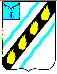 СОВЕТСКОГО МУНИЦИПАЛЬНОГО  РАЙОНА САРАТОВСКОЙ ОБЛАСТИ ПО С Т А Н О В Л Е Н И Е  т 31.10.2013	  № 1428 р.п. Степное Об утверждении плана мероприятий («дорожной карты»)  «Изменения в отраслях социальной сферы,  направленные на повышение эффективности сферы культуры в Советском муниципальном районе Саратовской области»   целях  реализации  Указа  Президента  Российской  Федерации  от 07.05.2012  №  597  «О  мероприятиях  по  реализации  государственной социальной политики», распоряжения Правительства Саратовской области от 26.03.2013 № 55-Пр «Об утверждении плана мероприятий («дорожной карты») «Изменения  в  отраслях  социальной  сферы,  направленные  на  повышение эффективности  сферы  культуры  Саратовской  области»,  руководствуясь Уставом  Советского  муниципального  района,  администрация  Советского муниципального района ПОСТАНОВЛЯЕТ: 1.Утвердить  прилагаемый  план  мероприятий  («дорожную  карту») «Изменения  в  отраслях  социальной  сферы,  направленные  на  повышение эффективности  сферы  культуры  в  Советском  муниципальном  районе	 Саратовской области» (далее - «дорожная карта») согласно приложению. 2.Управлению  культуры  и  кино  администрации  Советского муниципального  района  совместно  с  муниципальными  бюджетными учреждениями культуры района обеспечить реализацию «дорожной карты». 3.Сектору  информатизационных  технологий  и  программного обеспечения администрации Советского муниципального района разместить настоящее  постановление  на  официальном  сайте  администрации  района  в информационно-телекоммуникационной сети «Интернет».  Настоящее постановление вступает в силу со дня его подписания.   Контроль  за  исполнением  настоящего  постановления  возложить  на председателя комитета по вопросам социальной сферы Г.В.Дябина. Глава  администрации   Советского муниципального  района                                           С.В.Пименов Кондратьева М.Е.  00 54 Приложение к постановлению администрации Советского муниципального района от 31.10.2013 № 1428 План мероприятий («дорожная карта») «Изменения в отраслях социальной сферы, направленные на повышение эффективности сферы культуры Советского муниципального района Саратовской области» I.Цели разработки «дорожной карты» Целями  плана  мероприятий  («дорожной  карты»)  «Изменения  в  отраслях социальной  сферы,  направленные  на  повышение  эффективности  сферы культуры Советского муниципального района	 	Саратовской области» (далее – «дорожная карта») являются: обеспечение доступа граждан к культурным ценностям, гарантированного Конституцией Российской Федерацией; повышение качества жизни граждан Российской Федерации, проживающих на территории района, путем предоставления им качественных муниципальных услуг  сфере культуры;обеспечение реализации творческого потенциала граждан, проживающих на территории района, путем предоставления им возможности саморазвития через регулярные занятия творчеством по свободно выбранному ими направлению, воспитание  (формирование)  подрастающего  поколения  в  духе  культурных традиций района, создание условий для развития творческих способностей и социализации  современной  молодежи,  самореализации  и  духовного обогащения  творчески  активной  части  населения,  полноценного межнационального культурного обмена; обеспечение достойной оплаты труда работников учреждений культуры района	, как  результат  повышения  качества  и  количества  оказываемых  ими муниципальных услуг; сохранение и развитие кадрового потенциала учреждений культуры района; повышение  престижности  и  привлекательности  профессий  в  отрасли культуры; сохранение культурного и исторического наследия народов, проживающих на территории района; создание благоприятных условий для сохранения и устойчивого развития сферы культуры и искусства в Советском муниципальном районе. II. Проведение структурных реформ в сфере культуры  Советского муниципального района  рамках проведения структурных реформ предусматривается: повышение  количества  и  качества  предоставляемых  муниципальных  услуг в сфере культуры и искусства, а также расширение их спектра; обеспечение  доступности  к  культурному  продукту  путем  проведения мероприятий, обеспечивающих информатизацию отрасли (участие в создании единого библиотечного электронного каталога);  создание условий для творческой самореализации населения Советского района, вовлечение населения района в создание и продвижение культурного продукта; участие  сферы  культуры  в  формировании  комфортной  среды жизнедеятельности  населенных  пунктов  района,  а  также  в  формировании инвестиционной привлекательности; участие  сферы  культуры  в  популяризации  Советского  района  во внутреннем и внешнем культурно-туристическом пространстве. III. Целевые показатели (индикаторы) развития сферы культуры Советского муниципального района, обеспечивающие их достижение  С ростом эффективности и качества оказываемых услуг будут достигнуты следующие целевые показатели (индикаторы):  увеличение  количества  библиографических  записей  в  электронном каталоге библиотек района (по сравнению с предыдущим годом): (процентов) 2012 год  2013 год  2014 год  2015 год  2016 год  2017 год  2018 год 2,3 3,5 3,8 3,8 4,2 4,2 4,5  увеличение  численности  участников  культурно-досуговых  мероприятий (по сравнению с предыдущим годом): (процентов) 2012 год  2013 год  2014 год  2015 год  2016 год  2017 год  2018 год 1 1 0,5 0,7 0,6 1 0,5  повышение  уровня  удовлетворенности  граждан  Советского  района качеством предоставления муниципальных услуг в сфере культуры: (процентов) 2012 год  2013 год  2014 год  2015 год  2016 год  2017 год  2018 год 83 86 87 89 89 90 90  увеличение доли публичных библиотек, подключенных к сети Интернет, в общем количестве библиотек района: (процентов) 2012 год  2013 год  2014 год  2015 год  2016 год  2017 год  2018 год 23,1 46,2 60 70 80 90 100  увеличение  доли  детей,  привлекаемых  к  участию  в  творческих мероприятиях, в общем числе детей: (процентов) 2012 год  2013 год  2014 год  2015 год  2016 год  2017 год  2018 год 2 2 3,5 4,5 4,8 4,8 8  Мерами,  обеспечивающими  достижение  целевых  показателей (индикаторов) развития сферы культуры, являются:  создание механизма стимулирования работников учреждений сферы культуры,  оказывающих  услуги  (выполняющих  работы)  различной  сложности, включающего  установление  более  высокого  уровня  заработной  платы, обеспечение выполнения требований к качеству оказания услуг, прозрачное формирование оплаты труда, внедрение современных норм труда, направленных на повышение качества оказания муниципальных услуг;  поэтапный рост оплаты труда работников учреждений сферы культуры, достижение  целевых  показателей  по  доведению  уровня  оплаты  труда (средней заработной платы) работников учреждений культуры до средней заработной платы по Саратовской области в соответствии с Указом Президента Российской Федерации  от  7  мая  2012  года  №  597  «О  мероприятиях  по  реализации государственной социальной политики»;  обновление  квалификационных  требований  к  работникам, переобучение, повышение квалификации, приток квалифицированных кадров, создание  предпосылок  для  появления  в  бюджетном  секторе конкурентоспособных  специалистов  и  менеджеров,  сохранение  и  развитие кадрового потенциала работников сферы культуры;  оптимизация штатной численности и реорганизация неэффективных учреждений культуры района. IV. Мероприятия по совершенствованию оплаты труда работников учреждений культуры Советского муниципального района Разработка и проведение мероприятий по совершенствованию оплаты труда работников  учреждений  сферы  культуры  должны  осуществляться  с  учетом Программы  поэтапного  совершенствования  системы  оплаты  труда  в муниципальных  учреждениях  на  2013-2018  годы,  утвержденной распоряжением Правительства Российской Федерации от 26 ноября 2012 года   2190-р,  Плана  мероприятий  («дорожная  карта»)  «Изменения  в  отраслях социальной  сферы,  направленные  на  повышение  сферы  культуры», утвержденного  распоряжением  Правительства  Российской  Федерации  от  28 декабря  2012  года  №  2606-р,  Единых  рекомендаций  по  установлению  на федеральном,  региональном  и  местном  уровнях  систем  оплаты  труда работников государственных и муниципальных учреждений, утверждаемых на соответствующий  год  решением  Российской  трехсторонней  комиссии  по регулированию  социально-трудовых  отношений,	 	Плана  мероприятий («дорожная карта») «Изменения в отраслях социальной сферы, направленные на  повышение  эффективности  сферы  культуры  Саратовской  области», утвержденного распоряжением правительства Саратовской области от 26 марта 2013г. № 55-Пр.  Показателями  (индикаторами),  характеризующими  эффективность мероприятий  по  совершенствованию  оплаты  труда  работников  учреждений сферы культуры, являются: динамика  примерных  (индикативных)  значений  соотношения  средней заработной  платы  работников  учреждений  культуры  района,  повышение оплаты  труда  которых  предусмотрено  Указом  Президента  Российской Федерации  от  7  мая  2012  года  №  597  «О  мероприятиях  по  реализации государственной  социальной  политики»,  и  средней  заработной  платы  в Саратовской области:  (процентов) 2013 год  2014 год  2015 год  2016 год  2017 год  2018 год 56,1 64,9 73,7 82,4 91,2 100  численность работников муниципальных учреждений культуры района:  человек)2012 год  2013 год  2014 год  2015 год  2016 год  2017 год  2018 год 169 166 163 160 157 154 151  6 Основные мероприятия, направленные на повышение эффективности и качества предоставляемых услуг   сфере культуры Советского муниципального района, связанные с переходом на эффективный контракт Наименование мероприятия Результат Ответственные исполнители Сроки исполнения  Совершенствование системы оплаты труда   Разработка и утверждение 	Внесение изменений в показатели 3 Проведение мероприятий с учетом специфики отрасли по возможному привлечению  на  повышение заработной платы не менее одной трети средств, получаемых за счет реорганизации  неэффективных учреждений  культуры  района,  а также    по  возможному привлечению  средств  от приносящей доход деятельности:  реорганизация неэффективных учреждений; 	оптимизация  численности работников  учреждения на основании  утвержденных методических рекомендаций Министерства культуры Российской Федерации  по  формированию штатной  численности  с  учетом отраслевой  специфики  для учреждений  сферы  культуры  по видам  их  экономической деятельности;  мониторинг численности административно-управленческого аппарата, анализ объема трудовых функций каждого конкретного работника, входящего в его состав, с целью сокращения избыточной оптимизация штатной численности муниципальных учреждений культуры района Управление культуры и кино 2013-2018 годы  7 численности;   проведение  мероприятий  по организации возможного перевода работников творческих профессий на срочные трудовые договоры;   мониторинг  всей  штатной численности  учреждений  с  целью определения  объема  трудовых функций  для  последующего перевода  части  работников,  не имеющих полную дневную нагрузку на  неполную  ставку,  на  условия срочного  договора,  на  условия работы  по  договорам гражданского правового характера или на неполную ставку; 	мониторинг  всех  функций учреждений  с  целью  выявления непрофильных  функций  с последующим  их  выводом  на аутсорсинг с учетом достаточного наличия  в  районе  организаций, осуществляющих  такие  виды деятельности,  и  сопоставимости стоимости данных услуг.  Создание прозрачного механизма оплаты труда руководителей учреждений в сфере культуры   Организация мероприятий потрудовые представлению руководителем договоры с учреждения сведений о доходах,  руководителями Управление культуры и кино ежегодно  8  Развитие кадрового потенциала работников учреждений культуры Саратовской области  9 предусмотренного Программой поэтапного совершенствования системы оплаты труда в государственных (муниципальных) учреждениях на 2012-2018 годы, утвержденной распоряжением Правительства Российской Федерации от 26 ноября 2012 года  2190-р Мониторинг достижения целевых показателей средней заработной платы отдельных категорий работников сферы культуры Саратовской области, определенных Указом Президента Российской Федерации от 7 мая 2012 года № 597 12 	Создание постоянно действующей 	Управление 	I квартал 13  Участие в ежемесячном мониторинге средней заработной платы работников муниципальных учреждений культуры в части отдельных категорий работников, а так же в части дифференциации оплаты труда основного и прочего персонала, расходов на административно-управленческий  вспомогательный персонал государственных и муниципальных учреждений культуры области, с целью определения соответствия установленным параметрам предельного соотношения фонда оплаты труда прочего персонала в общем фонде оплаты труда – не более 40 процентов 14  Проведение мониторинга реализации мероприятий по повышению оплаты труда, предусмотренных в настоящей «дорожной карте» 15  Информационное сопровождение «дорожной карты» – организация проведения разъяснительной работы  трудовых коллективах, публикации  аналитическая справка управления культуры и кино  аналитическая справка  управления культуры и кино организация постоянной интернет- страницы, содержащей Управление культуры и кино Управление культуры и кино начиная с 2013 года ежемесячно, не позднее  20 числа месяца, следующего за отчетным 15 декабря 2013 года,  начиная с 2014 года ежегодно 2 раза в год –   января, 9 июля  10 Верно: Начальник отдела делопроизводства и контроля                                              Н.В. Черникова показателей эффективности деятельности муниципальных учреждений культуры района, их руководителей и работников по видам учреждений и основным категориям работников в соответствии  с утвержденными методическими рекомендациями Министерства культуры Российской Федерации  правовой акт органа местного самоуправления Управление культуры и кино 1 квартал 2014 года эффективности деятельности муниципальных учреждений культуры района и их руководителей  правовой акт органа местного самоуправления Управление культуры и кино ежегодно 4  Внесение изменений в положения об правовой акт оплате труда работников Управление культуры и кино 2013 год органа местного муниципальных учреждений самоуправления культуры Советского муниципального района, обеспечивающих достижение показателей повышения оплаты труда в соответствии с Указом Президента Российской Федерации от 7 мая 2012 года № 597 правовой акт 5     Проведение мероприятий по Управление культуры и кино 2013-2017 годы органа местного организации внесения изменений в самоуправления штатную численность муниципальных учреждений культуры на основании утвержденных Министерством культуры Российской Федерации типовых отраслевых норм труда работников учреждений культуры, а также методических рекомендаций по формированию штатной численности учреждений с учетом отраслевой специфики и по видам об имуществе и обязательствах имущественного характера руководителя, его супруги (супруга)  и несовершеннолетних детей, а также граждан, претендующих на занятие соответствующих должностей муниципальных бюджетных учреждений культуры района 7  Мониторинг соответствия                       аналитическая 7  Мониторинг соответствия                       аналитическая Управление культуры и кино,  Муниципальные бюджетные учреждения культуры Управление культуры и кино,  Муниципальные бюджетные учреждения культуры Управление культуры и кино,  Муниципальные бюджетные учреждения культуры 2013-2018 годы работников сферы культуры                      справка  работников сферы культуры                      справка  обновленным квалификационным       о результатах обновленным квалификационным       о результатах требованиям с целью дальнейшего      мониторинга  требованиям с целью дальнейшего      мониторинга  осуществления мероприятий по         в министерство осуществления мероприятий по         в министерство обеспечению данного соответствия, культуры области  обеспечению данного соответствия, культуры области  в том числе на основе повышения квалификации и переподготовки работников в том числе на основе повышения квалификации и переподготовки работников 8  Проведение мероприятий по                       трудовые 8  Проведение мероприятий по                       трудовые Управление культуры и кино, муниципальные бюджетные учреждения культуры Управление культуры и кино, муниципальные бюджетные учреждения культуры Управление культуры и кино, муниципальные бюджетные учреждения культуры ежегодно организации заключения                          договоры организации заключения                          договоры дополнительных соглашений                 работников дополнительных соглашений                 работников к трудовым договорам (новых трудовых договоров) с работниками учреждений культуры в связи  с введением эффективного контракта  к трудовым договорам (новых трудовых договоров) с работниками учреждений культуры в связи  с введением эффективного контракта  9  Организация мероприятий по                   правовой акт 9  Организация мероприятий по                   правовой акт Администрация Советского муниципального района Саратовской области  Администрация Советского муниципального района Саратовской области  Администрация Советского муниципального района Саратовской области  2014-2018 годы обязательному применению               органа местного обязательному применению               органа местного разработанных и утвержденных         самоуправления разработанных и утвержденных         самоуправления Министерством труда Российской Федерации профессиональных стандартов работников учреждений культуры Министерством труда Российской Федерации профессиональных стандартов работников учреждений культуры 10  Организация мероприятий по взаимодействию работодателей – учреждений культуры области  и учреждений, осуществляющих подготовку, повышение квалификации, и других мероприятий, направленных на повышение и развитие кадрового потенциала отрасли культуры, с целью повышения эффективности и качества оказываемых государственных (муниципальных) услуг 10  Организация мероприятий по взаимодействию работодателей – учреждений культуры области  и учреждений, осуществляющих подготовку, повышение квалификации, и других мероприятий, направленных на повышение и развитие кадрового потенциала отрасли культуры, с целью повышения эффективности и качества оказываемых государственных (муниципальных) услуг аналитическая справка  о результатах мониторинга  в министерство культуры области аналитическая справка  о результатах мониторинга  в министерство культуры области Управление культуры и кино  2013-2018 годы 2013-2018 годы 2013-2018 годы 11  Участие в мониторинге внедрения эффективного контракта с целью представления в министерство культуры области сведений для составления информации об анализе лучших практик внедрения эффективного контракта, 11  Участие в мониторинге внедрения эффективного контракта с целью представления в министерство культуры области сведений для составления информации об анализе лучших практик внедрения эффективного контракта, аналитическая справка  в министерство культуры области  аналитическая справка  в министерство культуры области  Управление культуры и кино  начиная с 2013 года ежегодно до 10 июля начиная с 2013 года ежегодно до 10 июля начиная с 2013 года ежегодно до 10 июля рабочей группы управления культуры и кино по вопросам организации и проведения мероприятий, связанных с поэтапным совершенствованием системы оплаты труда работников государственных и муниципальных учреждений культуры района правовой акт органа местного самоуправления культуры и кино с участием специалистов администрации Советского муниципального района, муниципальных учреждений культуры 2014 года  в средствах массовой информации, проведение семинаров и других мероприятий информацию  о всех нормативных правовых актах, сопровождающих «дорожную карту», организация систематического проведения собраний коллективов муниципальных учреждений культуры района, с целью разъяснения задач, поставленных в «дорожной карте» сферы культуры, организация проведения информационных  и обучающих семинаров  для руководителей  и специалистов учреждений культуры 